Министерство образования,науки и молодежной политики Нижегородской областиГосударственное бюджетное учреждение дополнительного образования Нижегородской областиЦентр психолого-педагогической, медицинской и социальной помощиМетодические рекомендации по формированию законопослушного поведения(для социальных педагогов и классных руководителей)Нижний Новгород2019Составитель:Матвеева Т.Ю., методист ГБУДО НО ЦППМСПМетодические рекомендации предназначены для социальных педагогов, классных руководителей и других заинтересованных работников. Они могут быть использованы как в учебной, так и внеурочной деятельности, а также при подготовке классных часов и родительских собраний.СодержаниеВведение                                                                                                 4 стр.Нормативно-правовые основы организации профилактики   безнадзорности и правонарушений несовершеннолетних                          5 стр.Функции образовательных учреждений по профилактике безнадзорности и правонарушений несовершеннолетних                          6 стр.Организация контроля за осуществлением профилактики безнадзорности и правонарушений несовершеннолетних                 10 стр.Профилактика безнадзорности и правонарушений среди несовершеннолетних                                                                              16 стр.Методические материалы для проведения бесед с подростками по профилактике правонарушений                                20 стр.ВведениеОдной из самых актуальных и социально значимых задач, стоящих перед нашим обществом сегодня, безусловно, является поиск путей снижения роста преступлений среди молодежи и повышенная эффективность их профилактики.Необходимость скорейшего решения этой задачи обусловлена не только тем, что в стране продолжает сохраняться достаточно сложная криминогенная обстановка, но, прежде всего тем, что в сферы организованной преступности втягивается все больше и больше несовершеннолетних, криминальными группировками, созданными подростками, совершаются опасные преступления и число их неуклонно растет. Преступность молодеет и принимает устойчивый рецидивный характер. Президент Российской Федерации Путин Владимир Владимирович поставил задачу повышать степень профилактики правонарушений в стране, в том числе среди несовершеннолетних:«Один из центральных, ключевых вопросов - профилактика правонарушений. Основной упор здесь необходимо делать на предупреждение противоправных  действий лиц так называемого повышенного риска».Интеграция усилий общества может осуществиться лишь в рамках обеспеченной эффективными технологиями социально - педагогической системы перевоспитания личности несовершеннолетнего посредством последовательного педагогического воспитательно-профилактического и медицинского воздействия, обеспечивающих формирование личности с твердыми и правильными жизненными установками. Необходимо знать причины, источники, обусловливающие правонарушения, и на этой основе построить такую систему профилактической деятельности, которая обеспечила бы постепенное сокращение преступности. Важным направлением в системе предупреждения преступности является комплексная разработка проблемы ранней профилактики правонарушений несовершеннолетних. Предупредить правонарушение несовершеннолетних можно, если к профилактической работе привлечь семью, ближайшее окружение. Наиболее существенной причиной правонарушений несовершеннолетних являются недостатки в их нравственном воспитании. Большое влияние на поведение учащихся оказывает то, что они бедны житейским опытом, их эмоционально-волевая сфера ограничена, сказывается повышенная неуравновешенность, неадекватность самооценок, недостаточное умение контролировать свои поступки, склонность к подражанию, повышенная внушаемость. Их взгляды нередко складываются под стихийным влиянием микросреды. Следовательно, предупреждение правонарушений несовершеннолетних лежит в педагогизации различных сфер нравственного воздействия в процессе воспитания детей и подростков. Нормативно-правовые основы организации профилактики безнадзорности и правонарушений несовершеннолетнихПри организации работы по профилактике безнадзорности и правонарушений необходимо опираться на действующее международное законодательство, законы Российской Федерации, нормативные правовые акты органов местного самоуправления. Основные законодательные и нормативно-правовые акты по профилактике безнадзорности и правонарушений несовершеннолетних:- Конвенция о правах ребенка; - Конституция Российской Федерации; - Законы Российской Федерации; - Закон Российской Федерации «Об образовании» от 29.12.2012 г. № 273-ФЗ в редакции Федеральных законов от 06.03.2019 года - «Об основах системы профилактики безнадзорности и правонарушений несовершеннолетних» от 24.06.1999г. № 120-ФЗ;- Федеральный закон «О внесении изменений и дополнений в Федеральный закон «Об основах системы профилактики безнадзорности и правонарушений несовершеннолетних» и другие законодательные акты Российской Федерации» от 07.07.2003 г. № 111-ФЗ (с изменениями и дополнениями) от 30.12.2012 г.;- Федеральный закон «О государственном банке данных о детях, оставшихся без попечения родителей» от . № 44-ФЗ (с изменениями и дополнениями) ред. от 08.03.2015 г.;- Федеральный закон «Об основных гарантиях прав ребенка в Российской Федерации» от 24.07.1998г. № 124-ФЗ с изменениями и дополнениями 27 декабря .;- «О внесении дополнений в статью 123 Семейного кодекса Российской Федерации» от 2.01.2000г. №32-ФЗ;- «Об общих принципах организации законодательных (представительных) и исполнительных органов государственной власти субъектов Российской Федерации» от 6.10.1999г. № 184-ФЗ с изменениями и дополнениями;- «Об утверждении Примерного положения о комиссиях по делам несовершеннолетних и защите их прав» от 6 ноября . № 995;- «О государственных пособиях гражданам, имеющим детей» от 19.05.1995г. с изменениями и дополнениями от 29.07.2018 г.- Федеральный закон в редакции Федеральных законов «Об общих принципах организации законодательных (представительных) и исполнительных органов государственной власти субъектов Российской Федерации» от 6.10.1999г. №184 ФЗ с изменениями и дополнениями - Федеральный закон «О дополнительных гарантиях по социальной защите детей сирот и детей, оставшихся без попечения родителей» от 21.12.1996г. №159- Федеральный закон с изменениями и дополнениями «О внесении изменений и дополнений в Гражданский процессуальный кодекс РСФСР» от 25.06.1998г. №90 ФЗ с изменениями и дополнениями.Функции образовательных учреждений по профилактике безнадзорности и правонарушений несовершеннолетнихОсновным законодательным актом, регламентирующим деятельность органов системы профилактики безнадзорности и правонарушений несовершеннолетних, является закон Российской Федерации «Об основах системы профилактики безнадзорности и правонарушений несовершеннолетних» № ФЗ-120 (с дополнениями и изменениями). В соответствии со ст. 14 данного закона в компетенции учреждений общего образования входят: 1. Оказание социально-психологической и педагогической помощи несовершеннолетним, имеющим отклонения в развитии или поведении либо проблемы в обучении, при которой осуществляется: - постановка на внутришкольный профилактический учет детей, имеющих отклонения в  развитии и поведении либо отклонения в обучении; - проведение систематической медико-психолого-педагогической диагностики этих детей; - разработка индивидуальных маршрутов (планов, программ) коррекции несовершеннолетних, их дальнейшего развития; - привлечение необходимых специалистов (медицинских работников, социальных работников, юристов и др.) для проведения консультаций с детьми и родителями, оказания им адресной помощи.- разработка педагогами (методическими объединениями) индивидуальных образовательных программ для обучения детей, имеющих отклонения в развитии или поведении;- осуществление постоянного педагогического наблюдения (контроля) за поведением учащихся этой категории, посещением учебных занятий, освоением образовательных программ и регулирование ситуации в пользу ученика.2. Выявление несовершеннолетних, находящихся в социально опасном положении, а также не посещающих или систематически пропускающих по неуважительным причинам занятия в образовательных учреждениях, принятие мер по их воспитанию и получению ими основного общего образования. Работа в этом направлении предусматривает:- разработку системы ежедневного учета детей, не пришедших на учебные занятия с выяснением причин отсутствия ребенка в школе и принятием оперативных мер по его возвращению;- направление информации о количестве несовершеннолетних, не посещающих или систематически пропускающих учебные занятия в муниципальный орган управления образованием на 1 число каждого месяца учебного года;- совершенствование системы воспитания в образовательном учреждении на основе развития воспитательной системы, детского самоуправления, повышения воспитательного потенциала урока; - обеспечение максимального охвата детей образовательными программами дополнительного образования;- разработку мер поддержки и контроля по каждому обучающемуся и его семье, находящимся в группе риска;- организацию деятельности классных руководителей по профилактике безнадзорности и правонарушений среди обучающихся;- проведение мероприятий для родителей по профилактике семейного неблагополучия и предупреждению асоциального поведения учащихся (в том числе «родительский всеобуч»).3. Выявление семей, находящихся в социально опасном положении и оказание им помощи в обучении и воспитании детей. Это:- организация обходов микроучастка школы с целью выявления несовершеннолетних детей, подлежащих обучению и определения условий, в которых они проживают;- организация работы общественного инспектора по защите прав детей, посещение им семей группы риска и семей, находящихся в социально опасном положении (составление актов обследования жилищных условий;- подготовка документов для оформления ребенка в государственное учреждение или под опеку);- организация работы социального педагога по работе с семьями, находящимися в социально опасном положении, выявление таких семей методами наблюдения, сообщений от соседей, учащихся, участкового инспектора, медицинского работника;- организация рейдов в микрорайоне образовательного учреждения совместно с органами внутренних дел, инспекцией по делам несовершеннолетних, органами социальной защиты и др.;- создание банка данных на неблагополучные семьи и  семьи группы риска;- привлечение органов родительского соуправления, попечительских и управляющих советов к работе с семьями, не выполняющими обязанности по воспитанию детей;- принятие необходимых мер по лишению родительских прав и устройству ребенка в учреждение для детей-сирот и детей, оставшихся без попечения родителей;- организация индивидуальных учебных занятий для ребенка, долгое время не посещавшего образовательное учреждение;- создание банка данных в виде социальных паспортов на каждую семью, находящуюся в социально опасном положении;- обеспечение индивидуального подхода к обучению детей из семей, находящихся в социально опасном положении (использование интегрированных форм обучения, индивидуальных	образовательных программ, специальных педагогических технологий, занятий во внеурочное время), организация бесплатного питания.4. Обеспечение организации в образовательных учреждениях общедоступных спортивных секций, технических и иных кружков, клубов и привлечение к участию в них несовершеннолетних предусматривает:- развитие системы дополнительного образования детей в общеобразовательном учреждении; - разработка и реализация программ дополнительного образования детей, привлечение к занятиям по этим программам детей, требующих особо педагогического внимания;- организация постоянного мониторинга посещаемости детьми группы риска спортивных секций, творческих коллективов, факультативов, занятий в студиях, клубах;- обеспечение занятости несовершеннолетних, находящихся в трудной жизненной ситуации в каникулярное время. Осуществление мер по реализации программ и методик, направленных на информирование законопослушного поведения несовершеннолетних через:- организацию в рамках воспитательно-профилактической работы мероприятий по формированию правовой культуры, гражданской и уголовной ответственности у учащихся (проведение акций, коллективных творческих дел, нестандартных учебных занятий и т.д.);- включение в учебный план образовательного учреждения предметов, образовательных модулей, направленных на формирование законопослушного поведения учащихся;- использование педагогами школы современных технологий правового обучения и воспитания – тренингов, деловых и ролевых игр, социального проектирования, компьютерного программирования, совместной продуктивной деятельности и т. д;- организацию участия школьников в реализации социально значимых проектов, конкурсов, акций областного и федерального уровня, направленных на формирование гражданско-правового сознания учащихся;- привлечение ведомств, общественных организаций, учреждений культуры, науки, спорта, здравоохранения, родительской общественности для проведения совместных проектов по профилактике безнадзорности и правонарушений несовершеннолетних;- использование информационных материалов, сборников, публикаций, электронных журналов, плакатов, художественной литературы для организации выставок, проведения классных часов, внеклассных мероприятий по предметам, декад правовой культуры и др. по профилактике безнадзорности и правонарушений несовершеннолетних;- проведение опросов, анкетирования учащихся и родителей по основам правовых знаний, законопослушного поведения, уровню правовой культуры;- создание страницы на школьном сайте, выпуск школьной стенгазеты, размещение специальных информационных стендов, посвященных интересным аспектам гражданско-правовой культуры и поведения учащихся.Пунктом 4 статьи 14 предусмотрено право руководителей и педагогических работников образовательных учреждений (пунктом 3 статьи 12 настоящего Федерального закона):1) в установленном порядке на посещение несовершеннолетних, проведение бесед с ними, их родителями или иными законными представителями и иными лицами;2) запрашивать информацию у государственных органов и иных учреждений по вопросам, входящим в их компетенцию, приглашать для выяснения указанных вопросов несовершеннолетних, их родителей   или  иных законных представителей и иных лиц.Схема сотрудничества участников воспитательного процесса по профилактике правонарушений, безнадзорности среди несовершеннолетних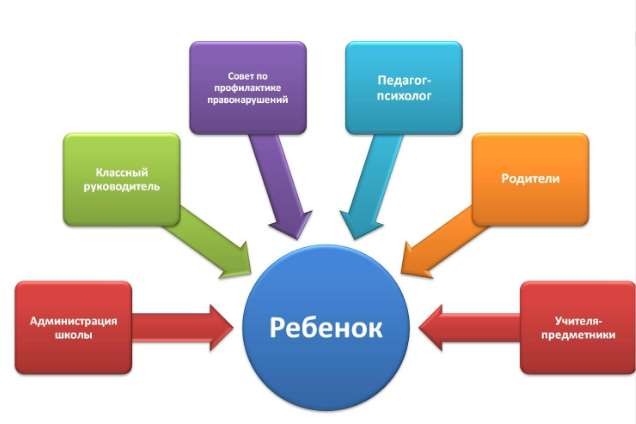 Организация контроля за осуществлением профилактики безнадзорности и правонарушений несовершеннолетнихОдной из важных функций в деятельности органов управления образованием и образовательных учреждений является контроль.Контроль – это одна из функций управления, позволяющая иметь информацию о состоянии образовательной системы и корректировать процесс ее функционирования. Благодаря контролю управление приобретает обратную связь, делает управление чувствительным к изменениям. В ходе реализации функции контроля управленец производит сбор информации, которую должен проанализировать, чтобы систему перевести из одного состояния в другое – более качественное. Контроль имеет несколько задач, среди которых:- выявление необходимости принятия управленческих решений в случаях, когда реальное положение не соответствует желаемому;- формирование информационной базы  для оценки работы педагогического коллектива и побуждения его к продуктивной работе;- выявление наиболее ценного опыта педагогической и управленческой деятельности.- контроль способствует сохранению единого образовательного пространства, разграничению компетенций между субъектами управления, правовому регулированию деятельности тех или иных объектов контроля.В основе осуществления функции контроля лежат несколько позиций:- вариативность контроля;- интеграция инспекторского контроля и методической помощи;- привлечение общественных структур к выполнению контрольной функции;- идея приоритетности инспекторских функций - качественность контроля;- демократизация (само- и взаимоконтроль) и т.д.Виды контроля подробно описываются в педагогической литературе.Субъекты контроля определяются на основании нормативных документов, с учетом складывающейся ситуации и целей управления.Объектами контроля профилактики безнадзорности и правонарушений несовершеннолетних могут быть:- на муниципальном уровне: деятельность образовательных учреждений, деятельность руководителей образовательных учреждений, результаты воспитательно-профилактического процесса, условия воспитания, сам воспитательно-профилактический процесс, его организация, воспитательная система образовательного учреждения, воспитательное пространство микрорайона, система профилактики асоциальных явлений в образовательных учреждениях;- на уровне образовательного учреждения: деятельность заместителей директора, классных руководителей, педагогов дополнительного образования, учителей предметников, социальных педагогов, педагогов- психологов, совета профилактики, воспитательные системы классов и др.Продуктом контрольно-инспекционной деятельности выступает аналитическая справка.Аналитическая справка - итоговый документ, отражающий результаты аналитической деятельности управленца. Она содержит систематизированные, обобщенные и критически оцениваемые сведения по отдельным аспектам состояния образовательного процесса (системы). Примерная программа изучения деятельности общеобразовательных учреждений по организации профилактики безнадзорности и правонарушений несовершеннолетних.Сроки проведения контроля: не реже 2 раз в год.Содержание контроля:1. Сформированность документальной базы:- наличие законодательных и нормативно-правовых документов всех уровней;- наличие документов муниципального уровня;- наличие документов образовательного учреждения;- протоколы совещаний по изучению вновь поступающих документов.2. Информационно-аналитическое обеспечение:- наличие системы сбора, получения и использования информации;- наличие пакета информационных материалов по профилактике безнадзорности и правонарушений;- наличие статистических сведений о выявлении не обучающихся, систематически пропускающих учебные занятия, безнадзорных и совершивших преступления и правонарушения.3. Организация профилактики безнадзорности и правонарушений:- система воспитательной работы в школе;- система индивидуальной работы с несовершеннолетними;- организация отдыха, оздоровления и занятости детей в каникулярный период;- взаимодействие с органами и учреждениями системы профилактики и правонарушений несовершеннолетних;- система работы с семьями и родителями несовершеннолетних;- учет посещения учащимися учебных занятий;- взаимодействие с КДН, участковым инспектором;- работа социального педагога, психолога, общественного инспектора по охране прав детей, инспектора по делам несовершеннолетних;- работа школьного совета профилактики;- формы рассмотрения вопросов профилактики безнадзорности и правонарушений среди учащихся (протоколы заседаний, решения по регулированию работы).	Система контроля работы педагогического коллектива по профилактике безнадзорности и правонарушений несовершеннолетних:- наличие этих вопросов в структуре внутришкольного контроля;- наличие программ, вопросов, анкет, тестов и других средств по выявлению эффективности профилактической работы;- аналитические справки, записки, отчеты, распоряжения по итогам контроля;- приказы, распоряжения и другие формы управленческих решений по профилактике;- материалы по контролю и мониторингу обучения учащихся, состоящих на внутришкольном учете, на учете в отделе КДН, учащихся, систематически пропускающих учебные занятия и учащихся, имеющих другие риски.	Система методического обеспечения организации профилактики безнадзорности и правонарушений учащихся:- методические рекомендации, сборники, статьи, материалы научно-практических конференций, семинаров, методические разработки, сценарии уроков, классных часов, внеклассных мероприятий, направленные на профилактику асоциальных явлений детей и подростков;- материалы деятельности школьных методических объединений по обучению учащихся, имеющих отклонения в поведении, здоровье.В целях совершенствования управления системой профилактики безнадзорности и правонарушений несовершеннолетних, повышения ее эффективности муниципальный орган управления образованием может осуществлять анализ собственной управленческой деятельности по данной проблеме на основе изучения результатов управления процессом профилактики асоциальных явлений в образовательной среде.Организация управления и контроля системы профилактической работы в школе:1. Включение в должностные инструкции замдиректора по учебной и воспитательной работе функции организации профилактической работы среди обучающихся и осуществление общего контроля за состоянием этой работы.2. Проведение анализа состояния профилактической работы в ОУ.3. Планирование работы по профилактике асоциальных проявлений в подростковой среде на учебный год:- организация деятельности педагогов (организация и  проведение педсоветов, производственных совещаний, семинаров, тренингов, консультаций,изучение опыта работы отдельных педагогов и др.);- организация деятельности социальных педагогов и педагогов психологов по раннему выявлению детского неблагополучия, оказанию практической помощи подросткам и их родителям, педагогическим работникам школы в организации работы по профилактике правонарушений;- организация профилактической работы с родительской общественностью (организация работы родительских комитетов, проведение родительских собраний, родительского всеобуча, работы родительских клубов, советов отцов, советов профилактики, дисциплинарных советов, проведение индивидуальных консультаций, тренингов);- проведение организационно-массовых мероприятий;- организация деятельности детской общественной организации по профилактике асоциальных проявлений в подростковой среде (вовлечение подростков «группы риска» в досуговую деятельность, проектную деятельность, общественно-полезный труд, привлечение к участию в акциях, проводимых ДОО);- организация взаимодействия школы со всеми субъектами профилактики; - организация совместных профилактических мероприятий для подростков и их родителей.4. Ознакомление педагогического коллектива школы, родительской общественности, обучающихся с планом работы по профилактике правонарушений среди несовершеннолетних.5. Обеспечение оперативного, тематического, обобщающего контроля по выполнению плана профилактической работы с последующим рассмотрением на совещаниях, педсоветах, Советах профилактики по итогам каждой учебной четверти.6. Подготовка документов на КДН и непосредственное участие в заседаниях.7. Отражение итогов профилактической работы при анализе воспитательной работы за учебный год в отдельном разделе.	Алгоритм действий классного руководителя ОУ по предупреждению правонарушений:1. Составление социального паспорта класса.2.Выявление случаев раннего неблагополучия детей «группы риска».Подготовка необходимых документов для постановки подростка на ВШУ.Информирование всех заинтересованных в профилактической работе лиц по данному факту (зам.директора по воспитательной работе, социальных педагогов, педагогов-психологов).Участие в разработке индивидуальной карты социального и психолого-педагогического сопровождения обучающегося.6.Вовлечение в досуговую, общественно-полезную деятельность.7.Осуществление контроля за посещаемостью занятий, успеваемостью обучающегося; по итогам ежедневного оперативного контроля осуществление индивидуальной работы с подростком, информирование родителей.8.Организация индивидуальной работы с родителями, родительского патрулирования.9.Анализ социальной адаптации обучающегося, информирование администрации школы, родителей о результатах профилактической работы с подростком.	При необходимости подготовка и направление материала на Совет профилактики образовательного учреждения или внесение вопроса о снятии подростка с ВШУ.Алгоритм действий классного руководителя по факту совершения подростком правонарушения:1. Поступление информации от субъектов профилактики о совершении подростком правонарушении.2. Информирование всех лиц, заинтересованных в профилактической работе, по данному факту (соц. педагога, педагога-психолога и родителей).3. Сбор информации, характеризующей подростка, его окружение, семью.4. Подготовка необходимых документов для постановки подростка на ВШУ.5. Составление карты социального сопровождения учащегося, разработка плана индивидуальной работы с подростком с привлечением всех специалистов.6. Разработка (корректировка) плана работы с классным коллективом по профилактике правонарушений с привлечением всех субъектов профилактики.7. Разработка (корректировка) плана работы с родителями обучающихся детей.8. Проведение индивидуальной профилактической работы с подростком.9. Анализ социальной адаптации обучающегося, информирование Советов профилактики, администрации школы по результатам профилактической работы.10. При необходимости подготовка и направление материала в КДН, личное участие в заседании - представление интересов подростка, или внесение вопроса о снятии с ВШУ.Алгоритм действий социального педагога ОУ:1. Сбор информации о социальном неблагополучии подростков, обучающихся в ОУ, или подростках, совершивших правонарушения.2. Изучение социально-педагогических особенностей личности подростка, его микросреды (посещение семьи на дому, индивидуальные беседы с подростком и родителями).3. Составление индивидуальной карты сопровождения подростка по оказанию социально-педагогической помощи и поддержки (постановка на бесплатное или льготное питание в школе, контроль за посещаемостью занятий, успеваемостью, организация занятости подростков во внеурочное время, индивидуальное трудоустройство и др.).4. Осуществление взаимодействия со всеми субъектами профилактики, при необходимости привлечение соответствующих служб для работы с подростком.5. При необходимости подготовка и направление материала в КДН, личное участие в заседании КДН, представление интересов подростков, вынесение вопроса о снятии с учётов.6. По необходимости внесение предложения подготовка документов по устройству подростка в соц. приют, на лишение родительских прав, устройство в приемную семью.7. Анализ социальной адаптации обучающегося и отчет по результатам профилактической работы на Совете профилактики, педагогическом Совете.Профилактика безнадзорности и правонарушений среди несовершеннолетнихОсновным субъектом обеспечения профилактики правонарушений является государство, осуществляющее функции в этой области через органы государственной власти. Органы местного самоуправления, организации, общественные объединения и граждане являются субъектами государственной системы профилактики правонарушений.Одним из наиболее актуальных направлений профилактической работы является профилактика правонарушений несовершеннолетних.Если говорить в общем, то под профилактикой правонарушений понимается предохранение людей, общества, государства от правонарушений. Точнее - система государственных и общественных мер, направленных на устранение или нейтрализацию, ослабление причин и условий, благоприятных для правонарушений, а также на удержание людей от совершения правонарушений.Профилактика  правонарушений несовершеннолетних - это деятельность государственных органов, общественных организаций и граждан, которая заключается в применении мер, предусмотренных действующим законодательством Российской Федерации. Она направлена на несовершеннолетних, совершающих правонарушения и аморальные поступки, на их микросреду. Цель  профилактики: создание условий, снижающих возможность совершения правонарушений.Преступность несовершеннолетних,  будучи обусловлена общими причинами преступности в нашей стране, имеет свои особенности. Они связаны с:- возрастными, психологическими, половыми и иными отличиями личности несовершеннолетних правонарушителей и механизмом противоправного поведения;- обстоятельствами, способствующими совершению правонарушений несовершеннолетними;-  динамикой, структурой преступности и правонарушений несовершеннолетних.	Специальная профилактика включает коррекционно-реабилитационные меры по работе с детьми из группы риска, девиантными подростками, несовершеннолетними правонарушителями. Она предполагает использование разнообразных мероприятий психолого-педагогической поддержки	 и социально-правовой	помощи несовершеннолетним, защиту их от невнимания родителей, жестокости, насилия и негативного влияния асоциальной среды.  Коррекционно-профилактическая работа осуществляется в тесном взаимодействии школы, семьи, досуговой среды и неформальных групп, разнообразных социальных институтов и общественных организаций.В теории и на практике различаются три ступени профилактической работы с несовершеннолетними:1)  ранние предупреждения и профилактика (первичная профилактика). Она направлена на предотвращение негативного воздействия биологических и социально-психологических факторов, влияющих на формирование отклонений;2) непосредственная профилактика (вторичная профилактика). Это комплекс медицинских, социально- психологических, юридических мер, направленных на работу с несовершеннолетними, имеющими девиантное поведение. Задача состоит в том, чтобы не допустить совершение подростком более тяжкого проступка, правонарушения. Здесь на первый план выходит оказание своевременной психолого-педагогической помощи (коррекции) ребенку, находящемуся  в сложной жизненной ситуации;3) предупреждение и профилактика рецидива. На этой ступени важной задачей является предотвращение совершения повторного преступления подростком, вернувшимся их мест лишения свободы.	Субъектами системы профилактики, в соответствии со статьей 4 Федерального Закона «Об основах системы профилактики и безнадзорности и правонарушений несовершеннолетних» являются:- комиссии по делам несовершеннолетних и защите их прав (КДН и ЗП);- органы и учреждения социальной защиты населения;- органы и учреждения образования;- органы и учреждения по делам молодежи; -учреждения здравоохранения; -органы внутренних дел; - органы опеки и попечительства;- службы занятости.Первым элементом системы профилактики является комиссия по делам несовершеннолетних и защите их прав. Основная задача комиссии по делам несовершеннолетних – предупреждение безнадзорности, правонарушений и антиобщественных действий этих возрастных групп населений. Это задача должна достигаться путем организации контроля за условиями воспитания, обучения, содержание несовершеннолетних применения мер воздействия в отношении несовершеннолетних.Вторым элементом системы субъектов профилактики правонарушений несовершеннолетних являются органы социальной защиты - это отдел социальной защиты и труда, территориальный центр социальной помощи, центр экстренной психологической помощи (телефоны доверия). Органы управления социальной защитой населения в приделах своей компетенции:- осуществляют меры по профилактике безнадзорности несовершеннолетних и организуют индивидуальную профилактическую работу в отношении безнадзорных и беспризорных несовершеннолетних, их родителей или иных законных представителей не исполняющих своих обязанностей по воспитанию, содержанию несовершеннолетних и (или) отрицательно влияющих на их поведение либо жестоко обращающихся с ними;- контролируют деятельность специализированных учреждений для несовершеннолетних, которые нуждаются в социальной реабилитации, иных учреждений и служб, представляющих социальные услуги несовершеннолетним и их семьям, а также осуществляют меры по развитию сети указанных учреждений;- внедряют в деятельность учреждений и служб, предоставляющих социальные услуги несовершеннолетним и их семьям, современные методики и технологии социальной реабилитации.	Главное, что они нацелены на проведение индивидуальной содержательной профилактической работы с безнадзорными и беспризорными несовершеннолетними с теми, кто, оказался в трудной жизненной ситуации. Сюда входят и бесплатное оказание социальных услуг семье, помощь в организации досуга несовершеннолетних.Третьим элементом системы профилактики являются специализированные учреждения для подростков и молодежи, которые нуждаются в социальной реабилитации. Особенность этих учреждений в том, что они оказывают срочную экстренную помощь несовершеннолетним, которые оказались в трудной жизненной ситуации. Таким учреждениям относятся: социально-реабилитационные центры, социальные приюты, центры помощи детям, оставшимся без попечения родителей.Четвертым элементом системы профилактики являются учреждения образования и органы управления образования. К компетенции этих институтов относятся:- введение и реализация методик, направленных на формирование законопослушного поведения;- проведение комплексных медико-психолого- педагогических обследований для определения необходимых форм обучения и воспитания;- выявление детей, пропускающих занятия, и помощь по получению образования;- помощь семьям в воспитании и обучении детей, организация отдыха и досуга несовершеннолетних.Пятым элементом системы профилактики являются:- отдел по делам молодежи, учреждения культуры и спорта, туризма и другие общественные организации, и движения. В пределах своей компетенции они участвуют в организации воспитания, отдыха, досуга и занятости несовершеннолетних.Шестой элемент системы профилактики – это учреждения здравоохранения. Учреждения здравоохранения в пределах своей компетенции организуют:- распространение санитарно-гигиенических знаний среди несовершеннолетних, их родителей или иных законных представителей, а также пропаганду ЗОЖ;- развитие сети детских и подростковых учреждений, оказывающих наркологическую и психиатрическую помощь;- круглосуточный прием и содержание в лечебно - профилактических учреждениях заблудившихся, подкинутых и других детей в возрасте до 4 лет, оставшихся без попечения родителей или иных законных представителей; медицинское обследование несовершеннолетних, оставшихся без попечения родителей или иных законных представителей, и подготовку рекомендаций по их устройству с учетом состояния здоровья;- оказание консультативной помощи работникам органов и учреждений системы профилактики безнадзорности и правонарушений несовершеннолетних, а также родителям или иным законным представителям несовершеннолетних.Седьмым элементом системы профилактики правонарушений несовершеннолетних являются органы внутренних дел, среди которых ведущую роль играют подразделения органов внутренних дел по делам несовершеннолетних (ПДН). Среди многочисленных функций ПДН выделят две. Первая функция – это проведение индивидуальной профилактической работы с несовершеннолетними, которые находятся не только в трудной жизненной ситуации, но и представляют опасность для общества. Вторая функция – это выявление лиц, вовлекающих несовершеннолетних в совершение преступления или антиобщественных действий.	Вспомогательными элементами профилактики правонарушений несовершеннолетних являются органы опеки и попечительства и органы служб занятости. Названы они вспомогательными потому, что носят преимущественно распорядительно – контрольный характер, не связанный с содержательной работой с несовершеннолетними.Методические материалы для проведения бесед с подростками по профилактике правонарушенийБеседа «Мы в ответе за свои поступки»Цель: профилактика правонарушений несовершеннолетних.Задачи: - пропаганда правовых знаний;-формирование навыков самостоятельного принятия ответственного решения;-развитие умения работать в группе; - выражать свои взгляды; - вести дискуссию.Материал, необходимый для проведения мероприятия: таблички, карточки с заданиями. Ход беседы: Ведущий: Добрый день, уважаемые участники нашего мероприятия! Сегодня мы собрались, чтобы поговорить об одной важной проблеме - о правонарушениях, которые совершают подростки. Тема нашей беседы «Мы в ответе за свои поступки». Тема «преступление и подросток» актуальна на сегодняшний день, так как, к сожалению, не каждый подросток, осознает о совершаемых им противоправных деяниях, которые ведут к тяжелым и трудно исправимым последствиям. Ежегодно подростками совершается более 145 тыс. преступлений, практически каждый пятый из них направляется для отбывания наказания в виде лишения свободы в воспитательные колонии. Почему люди совершают преступления? Каждый человек способен сделать свой выбор в жизни: идти честным путем, зарабатывая необходимые деньги, отказывая себе во многих удовольствиях и желаниях, или вступить на путь преступления в поисках легкой наживы. Всем известно, что воровать, грабить, оскорблять, драться - плохо. И тем на менее количество малолетних преступников растет. Почему? Как вы думаете? Почему «невинные шалости» часто превращаются в правонарушение?  Так что такое правонарушение?ПРАВОНАРУШЕНИЕ – это антиобщественное деяние, причиняющее вред обществу, запрещенное законом и влекущее наказание. ЗАКОН – это нормативный акт (документ), принятый высшим органом государственной власти в установленном Конституцией порядке.Ведущий: «От тюрьмы и от сумы не зарекайся» - эта пословица пришла к нам из далекого прошлого. Она напоминает и предупреждает о самых неприятных поворотах судьбы. Самые безрассудные поступки свойственны молодости. Попробуйте их назвать, поступки свойственные молодости (учащиеся называют, а ведущий поправляет и дополняет примеры). Именно в раннем возрасте сам человек нередко протаптывает тропинку к высокому забору с орнаментом из колючей проволоки. Ведь за тюремную решетку никто не стремится. Но тысячи подростков попадают в воспитательно-трудовые колонии, спецшколы, наркологические диспансеры. Почему такое происходит? Ведущий: Ребята давайте вспомним, какие виды ответственности при нарушениях существуют. 4 вида юридической ответственности при нарушениях:1. Уголовная ответственность – ответственность за нарушение законов, предусмотренных Уголовным кодексом. Преступление, предусмотренное уголовным законом общественно опасное, посягающее на общественный строй, собственность, личность, права и свободы граждан, общественный порядок (убийство, грабёж, изнасилование, оскорбления, мелкие хищения, хулиганство). За злостное хулиганство, кражу, изнасилование уголовная ответственность наступает с 14 лет. 2. Административная ответственность применяется за нарушения, предусмотренные кодексом об административных правонарушениях. К административным нарушения относятся: нарушение правил дорожного движения, нарушение противопожарной безопасности. За административные правонарушения к ответственности привлекаются с 16 лет. Наказание: штраф, предупреждение, исправительные работы. 3. Дисциплинарная ответственность – это нарушение трудовых обязанностей, т.е. нарушение трудового законодательства, к примеру: прогул без уважительной причины. 4. Гражданско – правовая ответственность регулирует имущественные отношения. Наказания к правонарушителю: возмещение вреда, уплата ущерба. Мы с вами вспомнили виды юридической ответственности. А теперь я по порядку буду называть различные ситуации, нужно определить, какие виды юридической ответственности наступают и правильно поднять таблички “Уголовная ответственность”, “Административная ответственность”. - Ученик разбил стекло (административная) -Гражданин сознательно купил сознательно ворованную вещь (уголовная) -Гражданин без лицензии поймал на удочку 15 кг рыбы (административная) -Браконьер выловил 3 осетров (уголовная) -Гражданин из мести поджог дом соседа (административная) -Школьник случайно попал из рогатки в глаз прохожему (административная) -Машинист тепловоза явился на работу в нетрезвом состоянии (административная) -Водитель автомашины не справился с управлением и повредил стоявшую “Волгу” (административная)-Учащиеся техникума угнали автомашину и разбили её (уголовная) -Пассажир автобуса не оплатил проезд (административная) Ведущий: Молодцы. Вам нужно разделиться на группы. Каждой группе выдаются карточки с заданиями, в течение 3 мин. Участники должны сделать разбор ситуаций и обосновать свой выбор. Задания для воспитанников в группах: № 1. Серёжа и Саша играли во дворе в мяч. Ребята разбили мячом окно в доме соседа. Какое правонарушение совершили подростки? (Гражданско-правовое) № 2. Подростка задержали на улице в 23 часа 40 минут без сопровождения взрослых. Какое наказание ему грозит? (административное) № 3. Учащиеся 7б класса перед уроком физкультуры находились в раздевалке. После звонко все ушли в спортивный зал, а Дима задержался и похитил мобильный телефон у своего одноклассника. Какое преступление совершил подросток? С какого возраста наступает ответственность за это правонарушение? (уголовное) № 4. Рома и Петя ехали в автобусе, громко разговаривали, смеялись, нецензурно выражались, агрессивно реагировали на замечания окружающих. Какое правонарушение совершили подростки? С какого возраста наступает ответственность за это правонарушение? Какое наказание можно ожидать? (административное) Следующее задание «Преступление и наказание»: Группам выдаются карточки с заданиями (по 3 штуки), в течение 3 мин. участники должны выбрать правильный ответ на задание из предложенных и обосновать свой выбор. (Записать).Карточка № 1. Константин Г. в возрасте 23 лет нигде не работает и не учится, был признан в умышленной порче имущества – он разбил окно магазина. В суде он признал себя виновным, говорил, что совершил непристойный поступок и готов возместить ущерб. К уголовной ответственности его привлекали впервые. (Ответ 4) Карточка № 2. Пётр У. в состоянии алкогольного опьянения, он ходил на футбольный матч, после которого со своими друзьями решил зайти в ближайший бар. В баре Пётр подрался с посетителями, которые, как, оказалось, болели за другую команду. Когда бармен пытался его остановить, Пётр сильно его ударил, причинив телесные повреждения. Кроме того, вместе с друзьями он разбил посуду, сломал стулья и т.п. В ходе следствия его действия и действия его друзей были определены как хулиганские. (Ответ 1) Карточка № 3. Алексей П. был совершенно подавлен неудачами, которые в последнее время просто преследовали его. Жена была больна тяжёлой неизлечимой болезнью, дела на работе шли очень плохо. Он практически ничего не зарабатывал. Алексей решил покончить жизнь самоубийством, но его пугало, что жена не сможет жить одна. Тогда он сначала убил её, а затем совершил попытку самоубийства, которая не удалась. Решая вопрос о наказании, суд обратил особое внимание на обстоятельства, при которых всё это произошло. (Ответ 2) Карточка № 4. Дмитрий, 12 лет, был задержан за кражи в магазинах. Всего он совершил более 70 мелких краж. Он стремился делать денежные накопления и продавал краденые вещи. Деньги хранились у него дома, и ущерб был возмещён практически полностью. (Ответ 5) Карточка № 5. Группа девушек в возрасте 16 лет поздно вечером на остановке совершила нападение на пожилую женщину. От полученных ударов женщина упала, получив серьёзную травму, а девушки отобрали у неё часы и сумку с деньгами и документами. Судья, оглашая приговор, сказал, что он надеется, что в будущем они девушки подумают, прежде чем вновь решиться совершить нечто подобное. (Ответ 3) Карточка № 6. Анатолий З. был охарактеризован как человек, который не может остановиться, совершая постоянные кражи личного имущества граждан. Его неоднократно задерживали, а в последний раз он на протяжении одного дня совершил карманных краж на сумму 67 тыс. рублей. (Ответ 6) Карточка № 7. Учащийся школы в возрасте 16 лет, часто пропускал уроки и нарушал дисциплину. На перемене толкнув сумку одноклассника, он разбил вазу на столе учителя, одновременно выражаясь нецензурными словами. На педсовете он признал себя виновным, извинился и готов возместить ущерб. К административной ответственности его привлекали впервые. (Ответ 8) Карточка № 8. Ученик М., был задержан за кражу в магазине. В подобных кражах он был замечен 4 раза. Мама мальчика возместила ущерб почти всех совершенных мелких краж, а в отдельных случаях были возвращены даже украденные предметы. (Ответ 5) Варианты ответов:1) Лишение свободы с отбыванием наказания в трудовой колонии. 2) Условное осуждение 3) Лишение свободы с отбыванием наказания в исправительно-трудовой колонии. 4) Освобождение наказания с передачей на поруки 5) Отсрочка исполнения наказания 6) Шесть лет свободы в исправительно-трудовой колонии строгого режима 7) Административное наказание родителей, взыскание штрафа за моральный и материальный ущерб. Задание «Преступления из истории». Задание: определить, к какому виду права, уголовного или административного, относятся действия Геракла. 1. «Эврисфей дал новое поручение Гераклу. Он должен был очистить от навоза весь скотный двор Авгия. Геракл предложил Авгию очистить его скотный двор за один день. Царь считал, что это невозможно. Тогда Геракл сломал с двух противоположных сторон стену, окружавшую скотный двор, и отвел в него воды двух рек. Вода этих рек очистила в один день от нечистот весь двор» Вопрос: Назовите преступление, которое совершил Геракл. К какому виду права оно относится? Ответ: Геракл нарушил экологию двух рек. (Административное право) 2. «Эврисфей поручил Гераклу отправиться в страну, где проживали стимфалийские птицы. Попав в эту страну, Геракл взобрался на холм и ударил в тимпаны, поднялся оглушительный звон. Птицы поднялись громадной стаей и стали в ужасе кружить над лесом. Схватив свой лук, герой стал разить птиц смертоносными стрелами».Вопрос: Назовите преступление, которое совершил Геракл. К какому виду права оно относится? Ответ: Убийство редкого вида птиц. (Административное право). Задание «Всегда ли правы старшие» Задача – прокомментировать её, ответив на вопросы.Ситуация 1. Мать: Сколько раз тебе говорить – после 11 часов вечера ты должен отправлять своих гостей по домам! Ваша ужасная музыка действует все на нервы. Сын: Но мама! Ты же все равно в 11часов ещё не спишь. Кроме того, имею я право на свободу собраний и свободу мирных объединений? Вопрос: О чём нужно знать маме, чтобы грамотно ответить на вопрос, поставленный её непослушным сыном? (Статья 15 конвенции, утверждающая право ребёнка на свободу собраний и мирных объединений, имеет и пункт 2, предусматривающий определённые ограничения. В данном случае поведение сына ущемляет права и свободы других лиц, проживающих в этой квартире (да и в этом доме), и является нарушением общественного порядка) Ситуация 2. Ученик. Марья Ивановна! Я к вам на историю больше ходить не буду. Зачем мне она, если я шофёром буду? Да придираетесь вы к нам, двойки ни за что ставите. Пусть нам другого учителя найдут, посправедливее. Учитель. Как ты смеешь Иванов так со мной разговаривать? Ученик. Смею, Марья Ивановна! У меня есть право свободно формулировать взгляды по всем вопросам, меня касающимся. А ваше преподавание меня касается, потому что я от него вчера пострадавший – меня за вашу двойку знаете, как наказали? Не разрешили в кино сходить. Так что слушайте: преподаватель вы плохой, неумелый. Ведущий. Конечно, все мы понимаем, каково быть наказанным. Часто сердимся на учителя – он виноват во всех наших бедах. Кто прав, кто виноват в этой ситуации? Чего нельзя допускать, заявляя о своих правах? (Здесь закон на стороне Марьи Ивановны. Так как пострадала репутация других людей. Статья 13) Статья 131. Ребенок имеет право свободно выражать свое мнение; это право включает свободу искать, получать и передавать информацию и идеи любого рода, независимо от границ, в устной, письменной или печатной форме, в форме произведений искусства или с помощью других средств по выбору ребенка. 2. Осуществление этого права может подвергаться некоторым ограничениям, однако этими ограничениями могут быть только те ограничения, которые предусмотрены законами которые необходимы: a) для уважения прав и репутации других лиц;б) для охраны государственной безопасности или общественного порядка, или здоровья или нравственности населения. Ситуация 3. Мама. Сынок, я ухожу, приберись, помой после себя посуду, сходи в магазин. Сын: Мама, у меня завтра контрольная. Мама: Да решишь ты свои задачки. Нельзя же оставлять в доме бардак! Сын: Конвенцией по правам ребёнка я защищён от выполнения любой работы, которая служит препятствием в получении образования. Ведущий. Как вы разрешите подобную ситуацию? (Самообслуживание не может быть препятствием в получении образования). В статье 32 идет речь не о домашнем посильном труде, а об экономической эксплуатации, приёме на работу и условиях труда детей.) Статья 32. 1. Государства - участники признают право ребенка на защиту от экономической эксплуатации и от выполнения любой работы, которая может представлять опасность для его здоровья или служить препятствием в получении им образования, либо наносить ущерб его здоровью и физическому, умственному, духовному, моральному и социальному развитию. 2. Государства - участники принимают законодательные, административные и социальные меры, а также меры в области образования, с тем чтобы обеспечить осуществление настоящей статьи. В этих целях, руководствуясь соответствующими положениями других международных документов, государства - участники, в частности: a) устанавливают минимальный возраст или минимальные возрасты для приема на работу;b) определяют необходимые требования о продолжительности рабочего дня и условиях труда; c) предусматривают соответствующие виды наказания или другие санкции для обеспечения эффективного осуществления настоящей статьи.Ситуация 4. Сосед по подъезду. Уважаемый Александр, товарищи вашего сына ежедневно устраивают сходки на квартире и топают как слоны. Не известно, чем они ещё занимаются. Я буду жаловаться главе. Александр. Одноклассники моего сына приходят к нему в гости, слушают музыку, смотрят ДВД и уже в 10 часов у нас в квартире никого нет. Думаю, жаловаться вам не на что, тем более каждый гражданин имеет право отдыхать, а уж дети тем более. Ведущий. Кто из действующих лиц в данной ситуации прав, есть ли виновные? На чьей стороне закон? В конституции РФ записано: Статья 33. Граждане Российской Федерации имеют право обращаться лично, а также направлять индивидуальные и коллективные обращения в государственные органы и органы местного самоуправления. Ведущий. Ребята вы выполнили все задания. А теперь скажите, что нового для себя вы узнали в ходе нашего мероприятия? Ребята, мне очень хочется верить, что после нашей беседы, мы будем совершать только хорошие поступки, так как, совершая проступок, вы не только нарушают Закон, но и причиняют боль своим родным и другим людям. Удачи вам!